Allegato A.3DDS n. … del …………. POR Marche FSE 2014-2020 - ASSE I - Priorità di investimento 8.4.  “Voucher per l’acquisizione di servizi socio educativi per minori a carico”ATTESTAZIONE FREQUENZA MENSILE Il/La sottoscritto/a ____________________ ________________ nato/a il ___________________________a ____________________________________  Prov (______)  Stato _______________________________e residente in Via _________________________ n. _______ CAP_______  Comune_____________________Prov (______) Telefono _____________ Cellulare ___________________ e-mail (anche PEC)__________________________ C.F.___________________________Codice progetto domanda presentata e accettata _____________________ in qualità di:□	genitore□	esercente la potestà genitoriale□	genitore affidatariodel minore ________________ nato/a il ___________________________a _____________________________Prov (______) Stato_______________________e residente in Via ________________________n. _______CAP_______Comune _________________________Prov (______) C.F.__________________________________________avvalendosi delle disposizioni di cui agli artt. 46 e 47 e art. 5 del T.U. della normativa sulla documentazione amministrativa di cui al DPR 28.12.2000 n. 445, consapevole delle sanzioni previste dall’art. 76 e della decadenza dai benefici previsti all’art. 75 del medesimo T.U. in caso di dichiarazioni false o mendaci, sotto la propria responsabilità, DICHIARA che il minore medesimo nel mese di____________________HA FREQUENTATO il seguente servizio socio educativo□ Nido pubblico o privato (compresi gli agrinido)			              		□ Centro per l’infanzia con pasto e sonno	  	              		□ Centro per l’infanzia senza pasto e sonno       	              		□ Nido domiciliare□ Sezione PrimaveraDETTAGLI DEL SERVIZIODenominazione ___________________________________________________________________Indirizzo e-mail __________________________________________________________________ con sede legale a ___________________________ in Via _________________________________ con sede operativa a _________________________ in Via ________________________________ Ragione sociale (Comune, Unione dei Comuni o associazione o impresa che riscuote le tariffe) ________________________________________________________________________________Legale rappresentante (se privato) o Dirigente del Servizio (se pubblico) _____________________in possesso di autorizzazione al funzionamento n.___________ del _________________________ e dell’accreditamento n.___________ del ______________ ai sensi della L.R. 9/2003 e relativo R.R. 13/2004 rilasciati dal Comune di _______________________;con le modalità di cui alla seguente tabella e comunque per almeno 16 giorni di frequenza mensili, eventualmente comprensivi anche di giorni di malattia attestati dal pediatra con apposita certificazione, (eccezionalmente per il mese di luglio 2019 sono sufficienti 15 giorni di frequenza del servizio da parte del bambino).Riepilogo mensile Giorni di presenza ________ Ore di presenza __________ La presente attestazione è composta da n. _____ pagine numerate da ______ a _______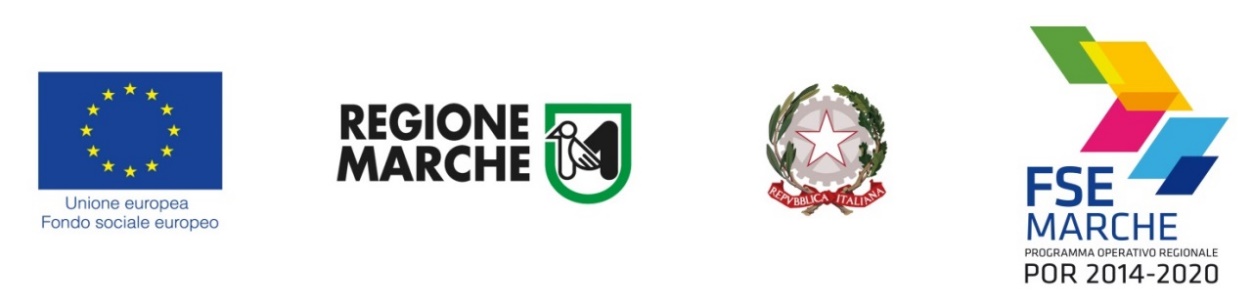 DataOrario entrataOrariouscitaEventuali assenze (indicare tipologia e certificazione)Firma/sigla genitoreSigla Ente Gestore___/___/____M. M. ___/___/____P. P.___/___/____M. M. ___/___/____P. P.___/___/____M. M. ___/___/____P. P.___/___/____M. M. ___/___/____P. P.___/___/____M. M. ___/___/____P. P.___/___/____M. M. ___/___/____P. P.___/___/____M. M. ___/___/____P. P.___/___/____M. M. ___/___/____P. P.___/___/____M. M. ___/___/____P. P.___/___/____M. M. ___/___/____P. P.___/___/____M. M. ___/___/____P. P.___/___/____M. M. ___/___/____P. P.___/___/____M. M. ___/___/____P. P.___/___/____M. M. ___/___/____P. P.___/___/____M. M. ___/___/____P. P.___/___/____M. M. ___/___/____P. P.___/___/____M. M. ___/___/____P. P.___/___/____M. M. ___/___/____P. P.___/___/____M. M. ___/___/____P. P.___/___/____M. M. ___/___/____P. P.___/___/____M. M. ___/___/____P. P.___/___/____M. M. ___/___/____P. P.___/___/____M. M. ___/___/____P. P.L’Ente gestore sottoscrive quanto attestato.Luogo e data______________L’Ente gestore sottoscrive quanto attestato.Luogo e data______________Firma dei genitori/esercenti la potestà genitoriale/genitore affidatario________________________________________Firma del Legale Rappresentante/Dirigente Ente Gestore________________________________________Firma dei genitori/esercenti la potestà genitoriale/genitore affidatario________________________________________Firma del Legale Rappresentante/Dirigente Ente Gestore________________________________________